КОГНИТИВНОЕ РАЗВИТИЕ МЛАДШЕГО ШКОЛЬНИКАОсобенности восприятия абстрактных образовВ процессе нового вида деятельности ребенок получает и перерабатывает огромные объемы информации, память становится произвольной, происходит смена доминирующего вида мышления с наглядно-действенного на абстрактно- логическое. Продолжает совершенствоваться зрительный анализ и синтез, исследование каждой из частей мысленно расчлененного образа в отдельности.Ребенок младшего школьного возраста в состоянии, воспринимая абстрактные образы (письменные знаки), объединять их в более сложное абстрактное образование (слово), придавая последнему смысловое значение.Развитие произвольного внимания младшего школьникаПервоклассник еще не может управлять своим вниманием (преобладает непроизвольное внимание) и часто находится под властью внешних впечатлений. Постепенно (в процессе учебной деятельности) начинает преобладать произвольное внимание (и как следствие повышается способность контролировать свое поведение). Происходит достаточно заметное развитие пяти свойств внимания: переключения, распределения, концентрации, объема, устойчивости.Произвольное внимание младшего школьника развивается при соблюдении следующих условий:Основная деятельность – учебная (то есть наличие умственной деятельности, регулярной тренировки умственных операций)учебная информация доступна, вызывает сильные эмоциональные переживания, интереснаучебный процесс соответствует потребностям ребенка и предполагает творчество.Согласно А. А. Реану, к возрасту 10-11 лет объем, устойчивость, переключаемость и концентрация произвольного внимания достигают примерно такого же уровня, а переключаемость даже превосходит показатели данного свойства внимания у взрослых. В процессе учебной деятельности возрастает способность ребенка контролировать свои действия и поведение. Вместе с тем на первых этапах обучения доминирует непроизвольное внимание.Специфика развития памяти в младшем школьном возрастеПроисходит постепенное развитие произвольной памяти (вид памяти, осуществляющийся под контролем сознания в виде постановки цели и использования специальных приемов – МНЕМОТЕХНИК, а также при наличии волевых усилий). На фоне высокого уровня механического запоминания происходит постепенное развитее логической памяти.Процессы запоминания и воспроизведения также становятся более произвольными и активными (младший школьник способен запоминать не то, что интересно, а то что нужно). Первоклассники постепенно начинают ставить перед собой задачи по заучиванию и воспроизведению информации. Воспроизведение заученного учебного материала для младшего школьника задача трудная. К третьему классу развивается потребность в самоконтроле при любом заучивании. При специальном обучении мнемотехническим приемам младшие школьники способны выбирать более подходящую стратегию запоминания информации (способ заучивания). А сам процесс обучения в школе А. А. Реан называет комплексной системой тренировки памяти. Необходимо отметить, что при отсутствии школьного обучения развитие произвольной логической младшего школьника памяти затруднено.Стратегии запоминания учебной информации:повторение (несколько повторений материала вслух или про себя с установкой на запоминание);организация материала (группировка материала, создание плана воспроизведения);мнемоническая обработка (логические выводы для того, чтобы запомнить или вспомнить (реконструировать информацию);создание умственных образов (эмоциональные образы - воспоминания для воспроизведения запомненного рассказа);поиск информации в памяти (первая буква слова-понятия, которое необходимо воспроизвести);создание сценариев (запоминание на основе понимания смысла и цели происходящего).Преобладающий вид мышления. Особенности мышления на стадии конкретных операцийМладший школьный возраст является «переломным в интеллектуальном развитии ребенка», так как в этом возрасте происходит формирование (освоение):абстрактно-логического мышления (особый вид мыслительного процесса, который заключается в использовании понятий и логических конструкций);понятий сохранения (понимание неизменности основных свойств предметов независимо от условий, в которых они находятся);мысленных представлений о последовательности действий (карта, картина маршрута).Главная особенность мышления младшего школьника ОБРАТИМОСТЬ УМСТВЕННЫХ ОПЕРАЦИЙ (ребенок в состоянии перенести действия, выполняемые в когнитивной сфере во внешнюю, то есть предметную сферу деятельности) – основная особенность стадии конкретных операций – стадии развития мышления у детей по теории Пиаже.Теория когнитивного развития по Ж.ПиажеИзменения, характерные для младшего школьного возрастаЖ. Пиаже: «Ребенок вступает в стадию конкретных операций»«Происходит прогресс трех важных областей интеллектуального роста:КОНСЕРВАЦИИ,КЛАССИФИКАЦИИ,СЕРИАЦИИ/ТРАНЗИТИВНОСТИ»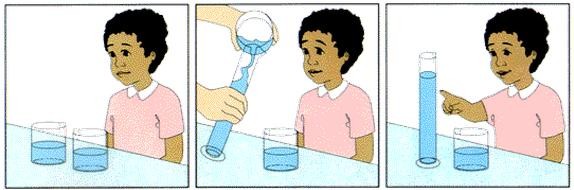 консервации – способность «консервировать» – восприятие постоянности свойства объекта, который качественно не изменялся, а изменялся количественно – видеть неизменное на фоне видимых (кажущихся) перемен. Эксперимент с тремя сосудамиклассификации – способность ребенка классифицировать группу по какому-то признаку («Кого больше животных или собак?»)сериации / транзитивность расположение набора элементов в соответствии с имеющейся между ними связью. Транзитивность понимание формул типа: А > В и В > С, то А > С или А+В=В+АВ процессе учебной деятельности младший школьник должен овладеть системой понятий, способностью к дедуктивным и индуктивным видам обобщения.Овладение понятиями проходит ряд ступеней. На первой ступени ребенок выделяет единичные и общие представления, обозначает функции предметов («птицы – это те, которые летают»). На второй ступени ученик в состоянии перечислить известные признаки и свойства предмета, не отделяя существенные от несущественных («Птицы летают, клюют, поют, живут в поле и в лесу). На третьей ступени овладения понятиями младший школьник уже в состоянии выделить общие и существенные признаки явления («У птиц есть перья. Птицы могут быть домашние и дикие, перелетные и зимующие»).Развиваются мыслительные операции. В развитии анализа происходит переход от частичного к комплексному, и затем к системному анализу; развитие синтеза идет по пути от «простого суммирования» к «широкому и сложному синтезу».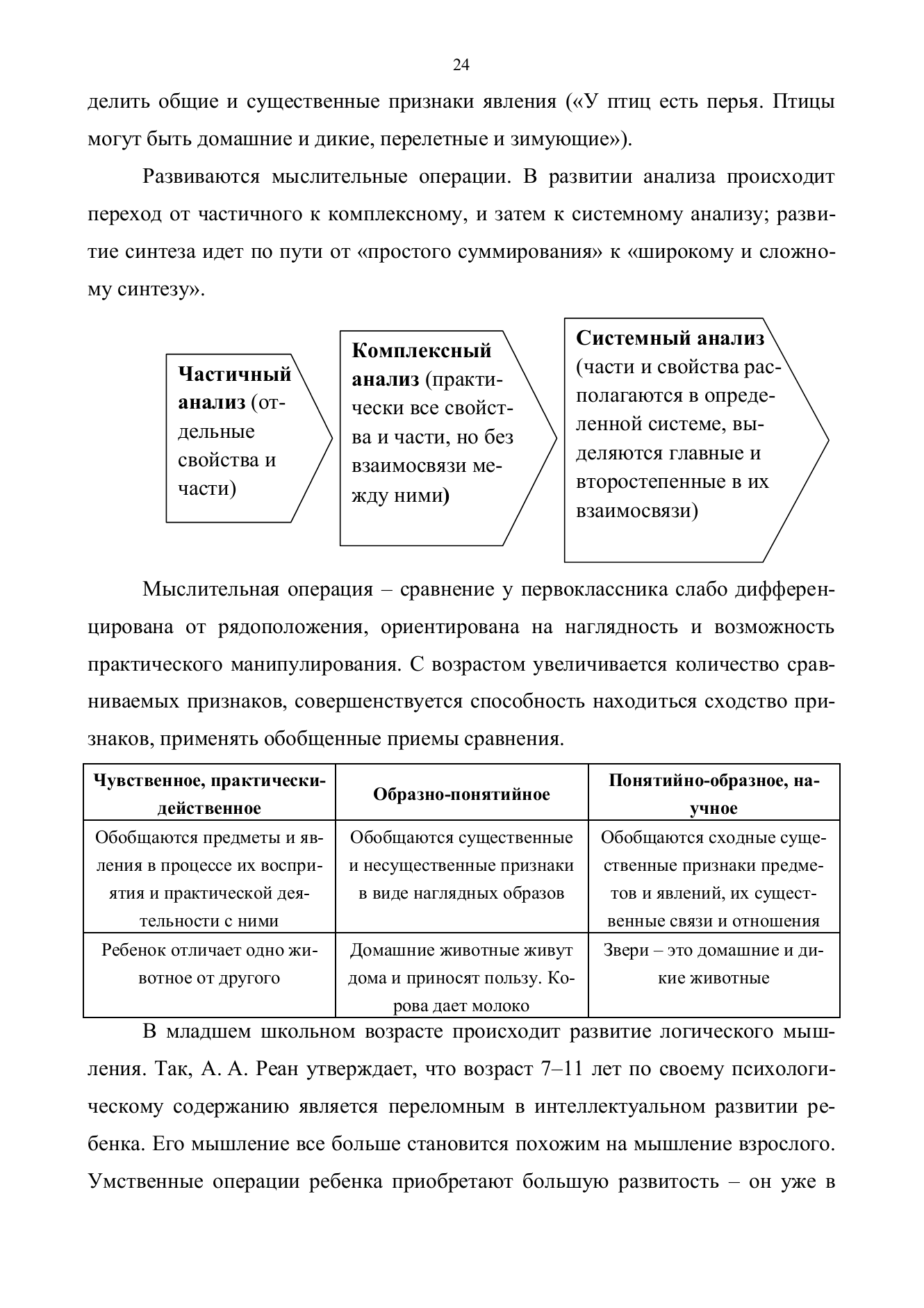 В младшем школьном возрасте происходит развитие логического мышления. Так, А. А. Реан утверждает, что возраст 7–11 лет по своему психологическому содержанию является переломным в интеллектуальном развитии ребенка. Его мышление все больше становится похожим на мышление взрослого. Умственные операции ребенка приобретают большую развитость – он уже в состоянии сам формировать различные понятия, в том числе и абстрактные. 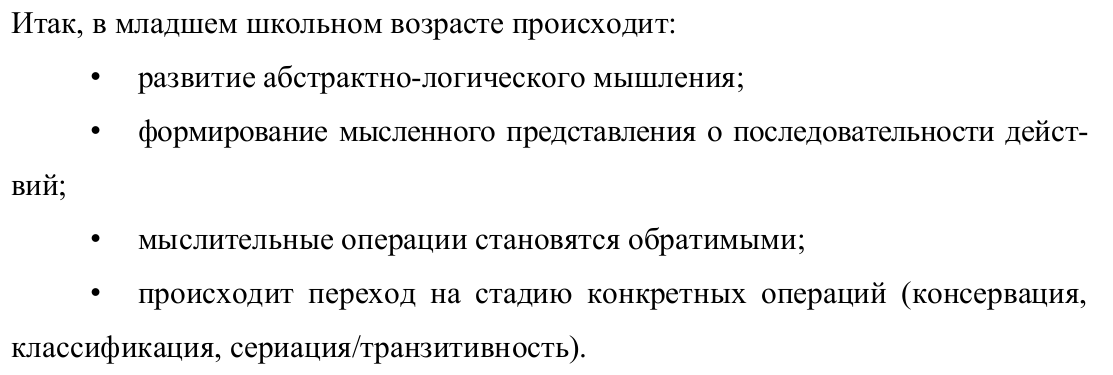 Развитие представленийРазвитие продуктивных представлений – воспроизведение образов предметов, не воспринимаемых в данный момент времени, в контексте новых условий и с учетом всех основных свойств этих предметов (по содержанию близко к воображению).Представления младшего школьника характеризуются:легкостью преобразования образов;произвольностью возникновения продуктивных представлений (умение произвольно вызывать нужные представления);возникновением индивидуальных различий в представлениях.Развитие речи как целенаправленная деятельность.Особенности процесса познания ребенка младшего школьного возрастаПроцесс обучения в школе ориентирован на формирование произвольной, развернутой, спланированной речи младшего школьника. Развитие речи становится целенаправленной деятельностью ребенка. Овладение речью ориентировано на развитие звукоритмической, интонационной стороны речи, овладение грамматическим строем, развитие лексики, анализ собственной речевой деятельности.Происходит освоение письменной речи – более сложной формы речи, чем устная (требующей мгновенного декодирования графических символов-букв, более продуманного построения фразы, более точного изложения мыслей)Главной особенностью развития когнитивной сферы детей младшего школьного возраста является переход психических познавательных процессов ребенка на более высокий уровень. Это прежде всего выражается в более произвольном характере протекания большинства психических процессов (восприятие, внимание, память, представления), а также в формировании у ребенка абстрактно-логических форм мышления.ЭМОЦИОНАЛЬНО-ВОЛЕВАЯ СФЕРА ЛИЧНОСТИ МЛАДШЕГО ШКОЛЬНИКАВ младшем школьном возрасте наблюдается увеличение сдержанности и осознанности в проявлении эмоций, повышение устойчивости эмоциональных состояний.Феномен эмоциональной зрелости и условияего формирования в младшем школьном возрастеВ условиях школьной действительности в идеале начинает формироваться эмоциональная зрелость характерная для младшего школьника – уменьшение импульсивных реакций, проявление эмоций в соответствии с социальными нормами и требованиями; возможность длительное время выполнять не очень привлекательное задание. Первоклассники еще не в состоянии сдерживать свои чувства и контролировать свое поведение на уроке. Неудовлетворенность уровня притязаний в учебной деятельности может привести к аффектам в поведении и в последующем закрепиться в отрицательных чертах характера. В норме процесс школьного обучения способствует формированию у младшего школьника:эмоциональной выразительности (богатстве интонаций, оттенков мимики ребенка);эмоциональной впечатлительности в ситуации познания;способности сдерживать свои эмоции, овладению собственными чувствами;проявлении социальных эмоций (чувств ответственности, долга, доверия, сопереживания);эмоциональной децентрации (способности отстраниться от собственных эмоциональных переживаний, способности к восприятию эмоций, эмоционального состояния другого человека).В мире чувств младшего школьника начинают преобладать интеллектуальные чувства (любознательность, удивление, сомнение, чувство догадки, удовольствие от решения задачи, разочарование при неумении решать задачи и так далее). При адекватной организации учебного процесса интеллектуальные чувства подкрепляются познавательными интересами и учебной мотивацией. Особое значение при организации учебной деятельности имеет эмоциональное переживание ребенком ситуации успеха. Устойчивое отсутствие в процессе по- знания ситуации успеха снижает любознательность, познавательные интересы, настойчивость в достижении учебной цели и т. п. и приводит к формированию негативных эмоциональных переживаний, связанных с процессом учения, общения с учителем и вообще школой.В процессе изучения художественного слова (стихи, проза), восприятия отдельных произведений искусства, собственного эмоционально- художественного самовыражения (изодеятельность, театральная деятельность) у младших школьников продолжают формироваться эстетические чувства. Дети способны улавливать эмоциональный характер описываемого пейзажа, от- ношение и замысел автора. Развитие эстетических переживаний связано и с формированием эмпатии. Примечательно, что потребность в эстетических переживаниях, согласно М. В. Осориной, выше у девочек, чем у мальчиков.Условия формирования эмоциональной зрелости младшего школьника:обучение в школе (нормированный мир социальных отношений, обретение навыков учебной деятельности);относительное повышение требований к организованности, ответственности, дисциплинированности со стороны и учителя, и родителей;появление требования «быть ответственным за себя»единство (одинаковость) требований к поведению ребенка в семье и в школе;единство (одинаковость) требований к поведению ребенка со стороны родителей (мамы и папы + ближайших родственников, участвующих в воспитании младшего школьника).Неблагоприятные варианты развития эмоциональной сферы младшего школьникаСогласно Л. С. Выготскому, в младшем школьном возрасте происходит усложнение эмоциональной сферы. Эмоции и чувства дошкольника мимолетны, ситуативны, в то время как переживания младшего школьника приводят к формированию достаточно устойчивого аффективного комплекса (чувство неполноценности и собственной значимости, компетентности и исключительности). Некоторые из этих аффективных комплексов, подкрепляясь соответствующими событиями и оценками будут фиксироваться в структуре личности и влиять на самооценку и уровень притязаний.Переживания ребенка приобретают новый смысл для ребенка, между ними устанавливаются связи, становится возможной борьба переживаний. Внешние события, ситуации, отношения составляют содержание переживаний, они своеобразно преломляются в сознании, и эмоциональные представления о них складываются в зависимости от логики чувств ребенка, его уровня притязаний, ожиданий (одна и та же отметка, полученная на уроке разными детьми, вызовет у них совершенно разный эмоциональный отклик).Неблагоприятные варианты развития эмоциональной сферы младшего школьника (эмоциональная незрелость, эмоциональная центрация на себе, фиксация на отрицательных эмоциях, эмоционально-двигательная расторможенность / заторможенность, агрессивность, школьные неврозы и так далее) могут быть обусловлены психофизиологичекими предпосылками, и неблагоприятны- ми социально-психологическими условиями (например, неправильными (и/или несогласованными) воспитательными стратегиями).Так, частым проявлением эмоционально-волевой сферы является детская агрессивность. Враждебные, агрессивные реакции становятся доминирующими в поведении ребенка, длительными и устойчивыми, а причины, вызвавшие данное эмоциональное состояние, неявными, слабодифференцированными для окружающих. Младшие школьники могут проявлять как прямую физическую агрессию (чаще мальчики), так и косвенную вербальную агрессию (чаще девочки).Тревожность и школьная тревожность (или «школьный невроз») – гипертрофированный перфекционизм – «синдром отличницы» – стремление оправдать высокие ожидания родителей, учителей и страх оказаться плохим учеником.Гипервозбудимость и близкое проявление эмоционально-двигательной расторможенности часто являются признаками синдрома дефицита внимания и гиперактивности. Младшие школьники с СДВГ демонстрируют частые бурные эмоциональные реакции разной модальности (от восторга до обиды и гнева) даже на эмоционально нейтральные события. Гипервозбудимость не позволяет младшему школьнику переключиться с той деятельности, которая вызвала сильные эмоции и двигательную расторможенность на другой вид деятельности. Дети с диагнозом СДВГ, как правило, имеют психофизиологические пред- посылки для возникновения синдрома. СДВГ является одной из наиболее часто встречающихся причин академической неуспешности младшего школьника.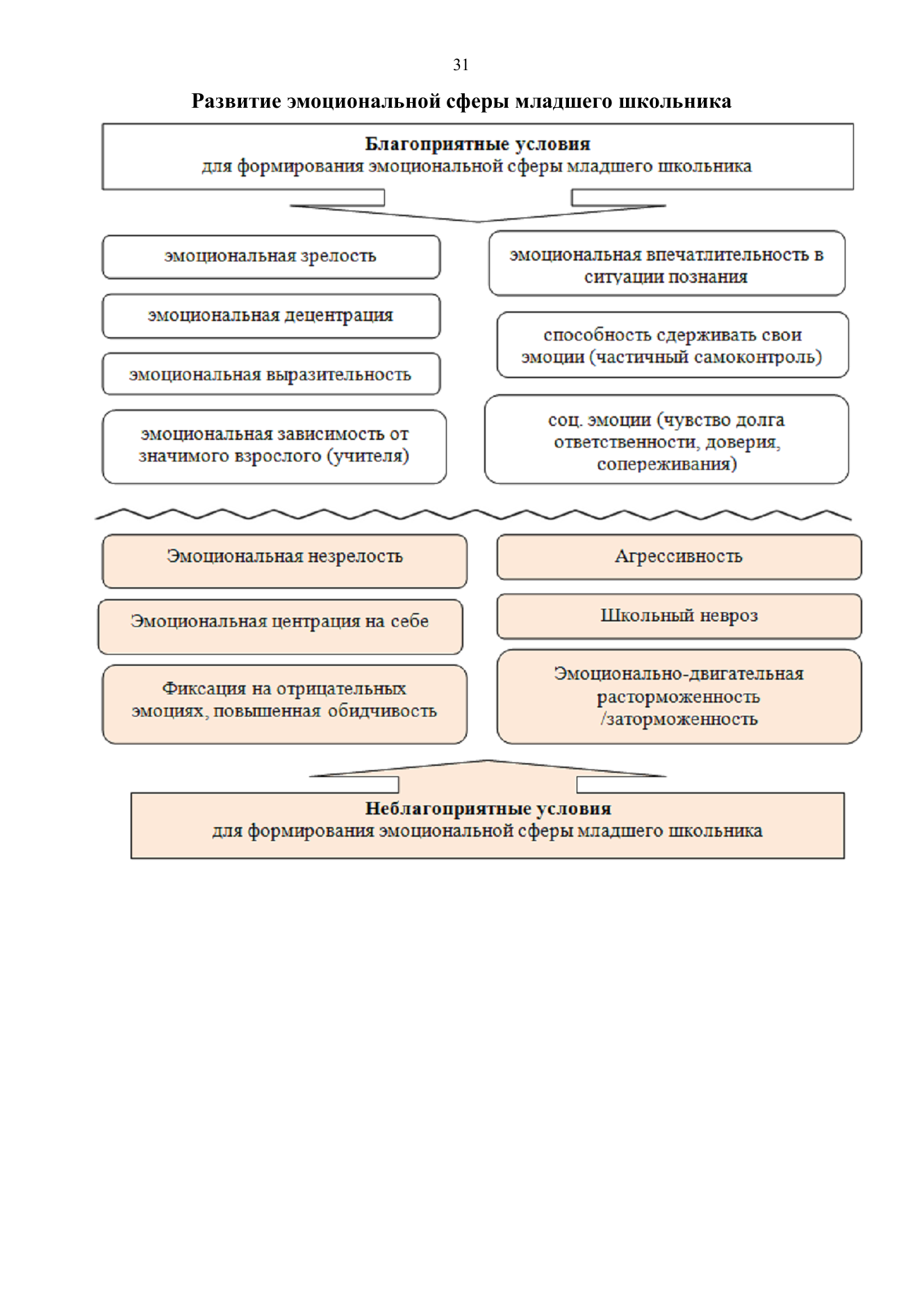 Социальная ситуация развития эмоциональных проявлений младшего школьникаНа формирование эмоционально-волевой сферы младшего школьника оказывает влияние и социальная ситуация взаимоотношений со сверстниками и взрослыми, а именно:формальное равенство одноклассников и реальные различия в эмо- ционально-поведенческих проявлениях (я отличаюсь от других);формальное равенство в отношении к детям со стороны учителя и реальные различия в отношениях к более или менее способным (отношение учителя ко мне отличается);формальное отсутствие отметок в первом классе и реальная замена отметок другими видами поощрений-наказаний (меня оценивают, сравнивают с другими);высокая зависимость самоотношения младшего школьника от внешней оценки учителя (учитель особенно значим);возникновение эмоционального отношения к результатам своей деятельности – формируется эмоциональная самоатрибуция (я всегда успешен, я не всегда успешен, я редко успешен, я никогда не могу быть успешным).СТАНОВЛЕНИЕ ПОТРЕБНОСТНО-МОТИВАЦИОННОЙ СФЕРЫ МЛАДШЕГО ШКОЛЬНИКАМотивация учебной деятельности ребенка младшего школьного возраста.При традиционной системе обучения существенных изменений в мотивации учения школьников от первого класса к третьему без специального вмешательства со стороны педагогов и родителей НЕ происходит.Л. И. Божович установила, что учебная деятельность ребенка побуждается двумя видами мотивов, имеющих разное происхождение и разную психологическую характеристику: (1) познавательные мотивы и (2)социальные мотивы.Познавательные мотивы – это мотивы учения, обусловленные содержанием или самим процессом учения.Социальные мотивы – это осознанные побуждения к деятельности возникающие при высшей форме отражения потребностей, в ходе социализации.ПОЗНАВАТЕЛЬНЫЕ МОТИВЫПознавательные мотивы формируются постепенно в процессе самого учения.Ответственность за формирование познавательных мотивов младшего школьника несут родители и педагоги. Младший школьник живет сегодняшним днем. В связи с этим большое значение приобретает в учебном процессе постановка ближних и дальних целей. Понятие «долг» и «ответственность» пока ребенком не осознаются. Большое значение в формировании у ребенка ответственного отношения к учению, появлении сознательного соподчинении своих действий более важным целям и задачам принадлежит учителю и родителям.Собственно учебно-познавательные мотивы заложены в содержании самой учебной деятельности, их развитие зависит от уровня познавательных потребностей, с которыми ребенок пришел в школу. В учебной деятельности младший школьник сталкивается с самыми разными затруднениями. Процесс преодоления затруднений различного характера является обязательным условием формирования внутренней мотивации к познанию, интеллектуальной активности.На познавательную мотивацию не распространяется известный закон Йеркса-Додсона. Следовательно, даже постоянное нарастание силы познавательной мотивации не приводит к снижению результативности учебной деятельности.Постепенно, к 3-4 классу интерес детей направляется на научное содержание учебного предмета, их начинает интересовать объяснение фактов, установление причинных зависимостей. Появляется избирательное отношение к отдельным предметам.Подлинно познавательные интересы, по мнению В. В. Давыдова, обнаруживаются в том случае, когда ребенок стремится получить не просто тот или иной конкретный по своей сути частный результат, а найти общий способ получения всех результатов данного типа.СОЦИАЛЬНЫЕ МОТИВЫСтатусный, или мотив позиционный, мотив «быть учеником»: в начале учебного года у первоклассников преобладает так называемый негативный статусный мотив – стремление не быть дошкольником; и лишь затем – позитивный статусный мотив – стремление быть школьником.Из узколичных мотивов могут быть мотивы благополучия (получить хорошую оценку, заслужить похвалу учителя, родителей) и мотивы престижные (вы- делиться среди других учеников, быть признанным одноклассниками и учителем.Мотив хорошей отметки. Школьная отметка из знака успеха/неуспеха в определенной деятельности превращается в знак, оценивающий личность в целом. Удовлетворение вызывают только самые высокие отметки.Мотив признания сверстниками: «быть лучше, чем все» «хочу быть лучшим учеником в классе» – мотив соперничества, конкуренции, что свидетельствует о наличии эгоцентрической позиции.Повышению учебной мотивации младшего школьника способствует: учет индивидуальных особенностей ребенка; создание ситуации успеха; сотрудничество учащихся на уроке; стимулирование познавательной активности (самостоятельности мышления, положительное отношение к изучаемому предмету, поддержка, помощь, поощрение).СТАНОВЛЕНИЕ ЛИЧНОСТИ МЛАДШЕГО ШКОЛЬНИКАОсобенности развития самооценки и уровня притязаний в младшем школьном возрастеС поступлением ребенка в школу изменяется весь строй личности ребенка, меняется его режим, складываются новые отношения с окружающими людьми, прежде всего с учителем.Основные личностные особенности первоклассника:отношение к познанию как к игре;большая впечатлительность на фоне сложностей выделения главного, существенного в изучаемом;доверие к учителю на фоне высокой потребности в похвале со стороны учителя;большая подражательность и послушание по отношению к значим взрослым (учителю);повышенная реактивность (импульсивность, нетерпеливость, стремление к действию) на фоне несформированной ответственности за себя, свои достижения в учебной деятельности.В учебной деятельности ребенок познает себя, у него складываются представления о себе и самооценка. На развитие самопознания оказывает влияние школьная отметка успеваемости. От характера самооценки зависит и отношение младшего школьника к самому себе. Важно, чтобы умение ребенка было ценным «в глазах» сверстников (и взрослых). Лучше всех играет в футбол, решает задачи, играет на гитаре, поет, рисует и так далее. Когда сверстники положительно оценивают того или иного «умельца», он чувствует свою ценность (индивидуальность).Адекватная самооценка предполагает:уверенность в себе (без самолюбования);самокритичность (без самоедства).Самооценка младшего школьника вырабатывается на основе критерия оценивания учебных работ, очень чувствительна к учительским оценкам. Поэтому педагог должен учитывать, что:конкретная самооценка ученика развивается на фундаменте положительной общей самооценки (базисное принятие ученика);конкретная самооценка должна быть адекватной, осознанной, дифференцированной.В развитии самооценки младшего школьника большую роль играет становление его рефлексивных действий. Он должен уметь обращаться к основаниям своих и чужих действий, знанию о собственном знании и незнании, о собственных возможностях и ограничениях. В результате целенаправленного формирования действия оценки младший школьник научится фиксировать трудности и анализировать их причины.